Maria MustermannMusterstraße 12312345 Musterstadtmaria@mustermann.de0171 23456789Beispielapotheke Name NachnameStraße 12312345 MusterstadtMusterstadt, 14.06.2022 Bewerbung als PTA Kennnummer 123456Sehr geehrte Damen und Herren,nachdem ich meine Ausbildung zur PTA erfolgreich abgeschlossen habe, suche ich nun nach einem passenden Berufseinstieg. Ihre Stellenanzeige hat bei mir großes Interesse daran geweckt, Teil Ihres Teams zu werden. Ich bin hoch motiviert, meine bisherigen Kenntnisse in Ihrer Einrichtung anzuwenden und weiterzuentwickeln.Schon während meiner Schulzeit zählten die Fächer Biologie und Chemie zu meinen Lieblingsfächern, in denen ich immer sehr gute Leistungen erbracht habe. Auch während meiner Ausbildung begeisterten mich die verschiedenen naturwissenschaftlichen Fächer, auf denen ich meine Fachkenntnisse aufbauen konnte. Im Rahmen des ausbildungsbegleitenden Praktikums durfte ich bei der Herstellung von Arzneimitteln und bei der Kundenberatung unterstützend helfen. Das hat mir großen Spaß gemacht und mich in meinem Berufswunsch bestärkt.Sowohl mein handwerkliches Geschick als auch meine höchst genaue Arbeitsweise habe ich während meiner Ausbildung festigen können. Darüber hinaus zeichnen mich meine kommunikative und hilfsbereite Art aus, die ich beim Bedienen von Kunden stets unter Beweis stelle.Ich freue mich auf Ihre Einladung zu einem persönlichen Gespräch, um Sie näher kennenzulernen und von meinen Fähigkeiten zu überzeugen. Für Rückfragen stehe ich Ihnen gern zur Verfügung.Mit freundlichen Grüßen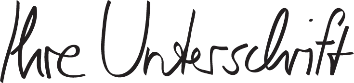 Maria Mustermann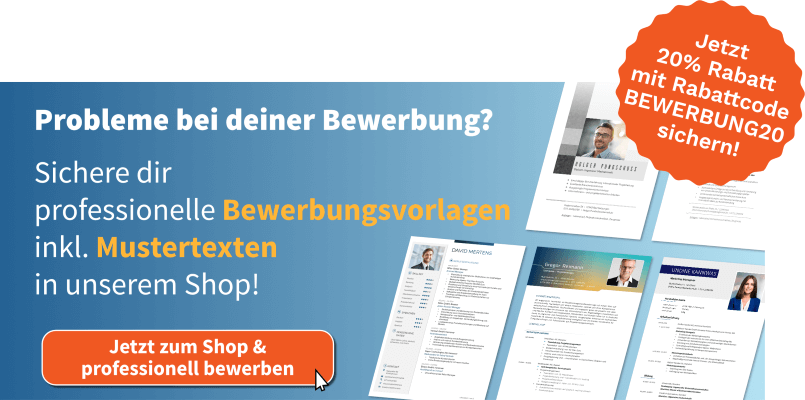 https://shop.bewerbung.net/collections/professionelle-bewerbungsvorlagen-designs